         		Allegato BFac-simile domandaCOMUNE DI PALAZZUOLO SUL SENIOINCENTIVO ECONOMICO INDIVIDUALE“Pacchetto Scuola”- ANNO SCOLASTICO 2023/2024DOMANDA DI AMMISSIONE AL BANDO(D.G.R. n. 757/2023)Dichiarazione sostitutiva a norma del D.P.R. N. 445/2000Al Comune di Palazzuolo sul SenioIl/La sottoscritto/a1) __________________________________in qualità di: (barrare la casella corrispondente)Chiededi partecipare al bando per l’assegnazione dell’incentivo economico individuale “Pacchetto scuola” per le studentesse e gli studenti residenti nel Comune di Palazzuolo sul Senio ed iscritti, nell’anno scolastico 2023/2024, alle scuole secondarie di primo e secondo grado, statali e paritarie (private o degli Enti locali), e a percorsi  di Istruzione e Formazione Professionale – IeFP – presso una scuola secondaria di secondo grado o una agenzia formativa accreditata, appartenenti a nuclei familiari con un indicatore della situazione economica equivalente (ISEE) non superiore a 15.748,782).A tal fine, ai sensi degli artt. 46 e 47 del D.P.R. 445/2000DICHIARA1 - Generalità E RESIDENZA ANAGRAFICA DELLA/DELLO  STUDENTESSA/STUDENTE 2 - Generalità E RESIDENZA ANAGRAFICA DEL RICHIEDENTE in qualità di genitore – affidatario – esercente la patria potestà.  Se il richiedente è la/lo studentessa/studente maggiorenne vale quanto già dichiarato al punto 15 - ATTESTAZIONE SITUAZIONE ECONOMICAIl richiedente che partecipa al bando attesta la situazione economica del nucleo familiare, o ISEE Minorenne nei casi previsti, con dichiarazione sostitutiva unica, di cui all’art. 10 del D.P.C.M. del 5 dicembre 2013, n. 159 e  ss.mm.ii.A  tal fine dichiara che l’indicatore della situazione economica equivalente (ISEE) è il seguente: euro______________________ come da attestazione ISEE, in corso di validità.A partire dall’anno scolastico 2023-24 è obbligatorio fornire il  CODICE FISCALE DEL DICHIARANTE ISEE e il NUMERO DI PROTOCOLLO  dell’attestazione  ISEE dell’INPS.Dichiara pertanto che il CODICE FISCALE DEL DICHIARANTE ISEE è il seguente:__________________________ e che IL NUMERO DEL PROTOCOLLO DELL’ATTESTAZIONE ISEE è il seguente:__________________________.___________________________ ________________________________6 - DOCUMENTAZIONE DI SPESAIl richiedente si impegna a conservare la documentazione delle spese sostenute da esibirsi in sede di controlli ex post da effettuarsi a cura dei Comuni responsabili del procedimento, consapevole che, in caso di mancata produzione della stessa,  il  Comune procederà alla revoca totale o parziale del contributo economico concesso procedendo al recupero delle somme erogate.7 - IL RICHIEDENTE DICHIARA ALTRESÌ:- di non aver presentato domanda per ottenere analoghi benefici in altra Regione o in altro Comune;- di essere consapevole che, in caso di dichiarazioni non veritiere, è passibile di sanzioni penali ai sensi dell’art. 76 del D.P.R.  445/2000, oltre alla revoca dei benefici eventualmente percepiti;- di essere stato informato sul trattamento dei dati, ai sensi dell'art. 13 dal Regolamento (UE) 2016/679 (GDPR General Data Protection Regulation), come previsto dall'art. 11 del bando;- che la/lo studentessa/studente è residente in Toscana e ha un'età non superiore a 20 anni (da intendersi 20 anni e 364 giorni) compiuti al 22 settembre 2023;- di essere a conoscenza che la domanda potrà essere utilizzata dagli enti preposti anche per l'accesso ad altri benefici relativi al diritto allo studio;Il sottoscritto richiede che, in caso di assegnazione dell’incentivo economico individuale il pagamento del relativo importo, avvenga tramite la seguente modalità: (da specificare a cura del Comune)Il presente MODELLO , una volta compilato in ogni sua parte,  DEVE ESSERE CONSEGNATO PRESSO IL COMUNE DI RESIDENZA ENTRO IL 22 settembre 2023  con allegata la COPIA FOTOSTATICA DI UN DOCUMENTO D’IDENTITÀ DEL DICHIARANTE  O SECONDO LE MODALITÀ’ DI AUTENTICAZIONE STABILITE DAL COMUNE.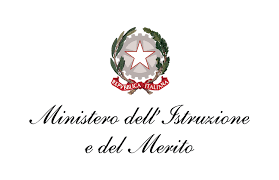 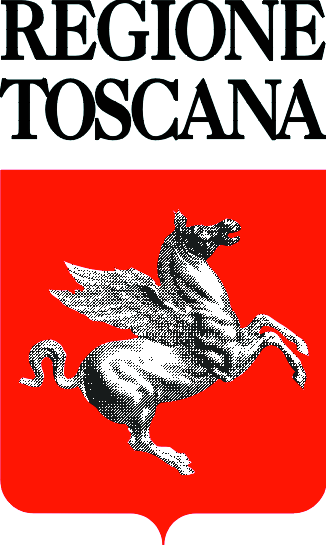 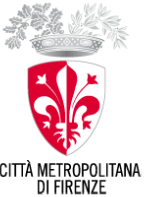 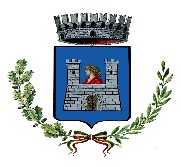   genitore o avente la rappresentanza della/dello studentessa/studente identificata/o al successivo punto 1  studentessa/studente maggiorenneCognomeNomeNomeNomeSesso         F     MSesso         F     MSesso         F     MVia/Piazzan.n.n.CAPCAPCAPComune di residenzaProvinciaProvinciaNazionalitàNazionalitàTelefonoTelefonoComune e Provincia di nascitaData di nascitaCodice fiscaleCognomeNomeNomeNomeSesso         F     MSesso         F     MSesso         F     MVia/Piazzan.n.n.CAPCAPCAPComune di residenzaProvinciaProvinciaNazionalitàNazionalitàTelefonoTelefonoComune e Provincia di nascitaData di nascitaCodice fiscale3a - ISTITUZIONE SCOLASTICA A CUI E' ISCRITTO LA/LO STUDENTESSA/STUDENTE PER L’ANNO SCOLASTICO 2023/2024 (le informazioni si riferiscono alla scuola che sarà frequentata nell'anno scolastico 2023/2024)BARRARE LA CASELLA CORRISPONDENTE ALL’ORDINE DI SCUOLA CHE SARA' FREQUENTATA NELL'ANNO SCOLASTICO 2023/2024ISTITUZIONE SCOLASTICAScuola che sarà frequentata nell’a.s. 2023/2024 (Plesso / indirizzo di studio)3b - IeFP A CUI E' ISCRITTO LA/LO STUDENTESSA/STUDENTE PER L’ANNO SCOLASTICO 2023/2024 (le informazioni si riferiscono alla scuola o all’agenzia che sarà frequentata nell’anno 2023/2024)ISTITUZIONE SCOLASTICAScuola che sarà frequentata nell’a.s. 2023/2024 (Plesso / indirizzo di studio)AGENZIA FORMATIVA ACCREDITATA4 - DISABILITÀ (DA COMPILARSI SOLO SE SI VERIFICA LA SITUAZIONE DESCRITTA)Il richiedente dichiara che la/lo studentessa/studente indicata/o al punto 1 è soggetto disabile, con handicap riconosciuto ai sensi dell’art. 3, comma 3, della legge 5 febbraio 1992, n. 104 o con invalidità non inferiore al 66%, secondo la certificazione rilasciata da    _____________________________________  in data ________________DATAFIRMA DEL DICHIARANTE